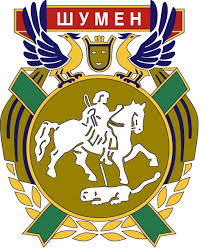 Община ШуменMunicipality ShumenЗАЯВЛЕНИЕ(по чл. 19а  от Закона за гражданската регистрация и § 17 от ПЗР към Закона за изменение и допълнение на Закона за гражданската регистрация (ДВ, бр. 55 от 2015 г.)УВАЖАЕМИ ГОСПОДИН/ГОСПОЖО КМЕТ,На основание чл. 19а от Закона за гражданската регистрация, заявявам/е, че желая/ем да: (избраното се отбелязва със знак "Х")1. Възстановя името си, тъй като същото е принудително променено.2. Променя името си на ................................................................................................................……...……………………………………………………………….……………...…………...……,тъй като съм роден/а, след като името на родителя ми е било принудително променено.3. Възстановя/ им / Променя/ им името на …...…………………………..……………………от …………………………………………………………………...…………………………………на .........................................................................................................................................................роден/а на ……………………………….. в гр./с. ..............................................................................община ……………..........................……, област ............................................................................,тъй като е роден/а, след като имената на родителя са били принудително променени.4. Възстановя името на ......................................................................................................................починал/а през ……….… година в гр./с……………..………….., община …......….…............…, област ........................................ роден/а на ……………….……, в гр./с. ........................................,община ……………………….……….., област .................................................................................и има сключен граждански брак през ………….…….. г. в гр./с. …………….……….…….........,община ……………...……………..…., област ....................................................., тъй като името му е било принудително променено. Заявлението се подава от:Заявител: ……………………………………………………………………….…….………………(подпис и собственоръчно изписване на собствено, бащино и фамилно име по документ за самоличност)			с ЕГН …………………………..……(следва нотариална заверка на подписа)	Наследник: ………………………………………………………………...........................................(подпис и собственоръчно изписване на собствено, бащино и фамилно име по документ за самоличност)с ЕГН …………………………..……(следва нотариална заверка на подписа)	Законен представител: ………………………………………………………………………………(подпис и собственоръчно изписване на собствено, бащино и фамилно име по документ за самоличност)с ЕГН …………………………..……(следва нотариална заверка на подписа)	 Законен представител: ………………………………………………………………………………(подпис и собственоръчно изписване на собствено, бащино и фамилно име по документ за самоличност)с ЕГН …………………………..……(следва нотариална заверка на подписа)Заявявам/е решението/отказът за възстановяване/промяна на име да бъде:      получено лично;      изпратено на следния адрес посочен от мен/нас: гр. …...………………..……….……......, община ………………...…..………, област ……..…………..……., бул., ул., ж.к. ………..…….. ………………………………....…..………...……, № …...., бл. ….…, вх. …...., ет. …..., ап. …….Забележки: Заявлението се подава лично, когато заявителят е пълнолетно лице и не е поставено под запрещение. За малолетни и поставени под пълно запрещение лица заявлението се подава от законен/ните представител/и.Лицата от 14 до 18 години и поставените под ограничено запрещение, подават заявлението със съгласието на техния/те законен/ни представител/и.Заявлението за възстановяване на име на починало лице се подава от наследник след постигане на съгласие с другите наследници.МЯСТО ЗА НОТАРИАЛНА ЗАВЕРКА НА ПОДПИСАДекларирам, че давам  съгласието си  община Шумен да обработва и съхранява личните ми данни, съгласно изискванията на ЗЗЛД,  за целите на предоставяне на заявената услуга.*Дата: .......................								ЗАЯВИТЕЛ: ..........................         ден, месец, година                                                                                                   (подпис)* Личните Ви данни се обработват при спазване изискванията на Регламент (ЕС) 2016/679 на Европейския парламент и на Съвета от 27.04.2016 г., Закона за защита на личните данни и в съответствие с утвърдената Политика за защита на личните данни на Община Шумен  – информация на www.shumen.bg и информационно табло.